Общество с ограниченной ответственностью «Центр бронирования круизов», резидент Российской Федерации, именуемое в дальнейшем «Компания», в лице Генерального директора Макарова Александра Александровича, действующего на основании Устава, с одной стороны, и «Турагент», с другой стороны, совместно именуемые «Стороны», заключили настоящий Агентский договор (далее – Договор) о нижеследующем:ПРЕАМБУЛАПонятия, используемые в настоящем договоре, соответствуют Федеральному закону «Об основах туристской деятельности в Российской Федерации» №132-ФЗ от 24.11.1996 года.Каждая из Сторон гарантирует, что на момент заключения настоящего Договора обладает надлежащей правоспособностью и обязуется незамедлительно уведомить другую сторону об ее утрате, об обстоятельствах ее изменяющих либо ограничивающих.Условия оказания и состав туристских услуг размещаются на сайте www.infoflot.com и устанавливаются при подтверждении резервирования туристского продукта в личном кабинете Турагента.Заключение Договора между Сторонами осуществляется в порядке присоединения Турагента к условиям настоящего Договора путём направления Турагентом Заявления к Агентскому договору (оферте) (далее – Заявление) (Приложение 1) и при условии подтверждения заключения Договора Компанией специальной отметкой на Заявлении: подписью уполномоченного лица Компании и проставлением печати Компании.До направления Заявления Турагент знакомится с условиями настоящего Договора, размещённом на сайте Компании www.infoflot.com. Направляя Заявление, Турагент подтверждает, что ознакомлен с Договором в редакции, размещённой на сайте Компании, и полностью принимает положения Договора.Турагент уведомлен, что внесение изменений в условия Договора производится Компанией в одностороннем порядке. Любые изменения и дополнения Договора становятся обязательными для Сторон с момента начала действия новой редакции Договора. Компания обязуется не менее, чем за 10 календарных дней до момента начала действия новой редакции Договора разместить новую редакцию договора на своём официальном сайте и уведомить об этом Турагента.В случае несогласия Турагента с изменениями условий Договора, Турагент вправе расторгнуть его путём направления соответствующего уведомления Компании в срок 5 календарных дней со дня получения от Компании уведомления о новой редакции Договора.Стороны также могут изменить условия настоящего договора путём двустороннего подписания дополнительного соглашения. Возможность подписания такого дополнительного соглашения согласовывается Компанией в индивидуальном порядке.ПРЕДМЕТ ДОГОВОРАНастоящий договор определяет порядок и условия взаимодействия Компании и Турагента в процессе реализации туристских продуктов (туров), сформированных туроператорами, туристам (иным заказчикам туристского продукта).Сведения о туроператорах, по поручению которых Компания действует от своего имени, на основании соответствующих договоров содержатся на официальных сайтах соответствующих туроператоров, и в разделе «Личный кабинет» и подлежит предоставлению Турагентом туристу (иному заказчику туристского продукта) в обязательном порядке путем включения этой информации в заключаемый Турагентом с туристом (иным заказчиком туристского продукта) договор.Создание (регистрация и доступ) «Личного кабинета» на сайте Компании по адресу www.infoflot.com осуществляется Турагентом в обязательном порядке одновременно с заключением настоящего договора.3. Компания предоставляет Турагенту информацию о предлагаемых ею к реализации туристских продуктов, обеспечивает возможность их бронирования и приобретения прав на эти туристские продукты, а Турагент за выплачиваемое Компании вознаграждение обязуется от своего имени совершать действия по реализации предлагаемых Компанией туристских продуктов (туров) туристам (иным заказчикам туристского продукта). Информация с сайта Компании может транслироваться посредством Api без дополнительного уточнения, однако, все существенные условия о приобретаемых туристских продуктах устанавливаются Компанией при подтверждении резервирования туристского продукта в личном кабинете Турагента.3.1. В случае, если Компания, на основании договора с туроператором, действует от имени и по поручению туроператора, Турагент, при условии выдачи Компанией ему доверенности в порядке передоверия на совершение действий по реализации туристского продукта от имени этого туроператора, обязан совершать действия по реализации такого туристского продукта от имени данного туроператора. В иных случаях и/или без доверенности на совершение действий от имени туроператора, Турагент не вправе совершать любые действия от имени туроператора.3.2.    Турагент  реализует туристские продукты на основе заключения сделок - Договоров о реализации туристского продукта.3.3. При заключении Турагентом субагентских догворов в порядке ст.1009 Гражданского Кодекса РФ, Турагент принимает на себя обязательство внести субагента в реестр турагентов (ЕФРТА) в установленном порядке.Деятельность по реализации туристских продуктов осуществляется Турагентом на условиях полной финансовой самостоятельности. Возмещение расходов Турагента, связанных с исполнением настоящего договора (в том числе расходы на оплату телефонной, факсимильной связи, интернет-связи и т.д.), производится не сверх, а в рамках вознаграждения Турагента, определенного Договором.ОБЯЗАТЕЛЬСТВА СТОРОНОбязательства Компании:Обеспечить Турагента информационными материалами, необходимыми для продвижения и реализации туристских продуктов посредством размещения информации на сайте. Предоставить возможность использования электронной базы Компании через web-сайт Турагента.Своевременно и в полном объеме информировать Турагента об изменениях стоимости, условий, сроков, программы забронированного тура..Не позднее 36 часов с момента получения заявки Турагента:либо выслать подтверждение бронирования туристского продукта, указанного в заявке и выставить счет на оплату;либо уведомить Турагента о регистрации его заявки в листе ожидания;либо сообщить о невозможности приобретения прав на запрашиваемый туристский продукт.Обмен информацией производится в личном кабинете Турагента,  стороны дополнительно могут использовать электронную почту.Обязательства Турагента:Осуществлять продвижение и реализацию туров в соответствии с требованиями законодательства и условиями настоящего договора. Договоры о реализации туристского продукта, заключаемые Турагентом, должны полностью соответствовать действующему законодательству РФ, в том числе Федеральному Закону «Об основах туристкой деятельности в Российской Федерации», Закону Российской Федерации «О защите прав потребителей», Гражданскому кодексу Российской Федерации, иным нормативно-правовым актам, а так же условиям настоящего Договора.Предоставлять и нести ответственность за предоставленную туристам и (или) иным заказчикам информацию о туристских продуктах, обеспечивающую возможность их правильного выбора, включая необходимую и достоверную информацию: о туроператоре (о внесении сведений о туроператоре, сформировавшем реализуемый туристский продукт, в единый федеральный реестр туроператоров, о наличии у туроператора договора или договоров страхования гражданской ответственности за неисполнение обязательств по договору о реализации туристского продукта (договор страхования ответственности туроператора) либо банковской гарантии или банковских гарантий исполнения обязательств по договору о реализации туристского продукта,о потребительских свойствах (качестве) туристского продукта – маршруте и условиях путешествия, включая информацию об условиях размещения, питания, условиях и стоимости дополнительных услуг и трансферов (при их наличии); о правилах поведения туристов на борту теплохода, об особенностях каждого маршрута, программе следования, об особенностях теплохода, в том числе о вибрации и шуме при нахождении на борту, что является конструктивной особенностью судна;об общей цене туристского продукта в рублях, о правилах и условиях эффективного и безопасного использования туристского продукта; о конкретном третьем лице, которое будет оказывать отдельные услуги, входящие в туристский продукт, если это имеет значение, исходя из характера туристского продукта;о правилах въезда в страну (место) временного пребывания и выезда из страны (места) временного пребывания, включая сведения о необходимости наличия визы для въезда в страну и (или) выезда из страны временного пребывания;об основных документах, минимальных денежных средствах, необходимых для въезда в страну (место) временного пребывания и выезда из страны (места) временного пребывания, а также для получения визы для въезда в страну и (или) выезда из страны временного пребывания;об обычаях местного населения, о религиозных обрядах, святынях, памятниках природы, истории, культуры и других объектах туристского показа, находящихся под особой охраной, состоянии окружающей природной среды (в объеме, необходимом для совершения путешествия);о порядке доступа к туристским ресурсам с учетом принятых в стране (месте) временного пребывания ограничительных мер (в объеме, необходимом для совершения путешествия);об опасностях, с которыми потребитель может встретиться при совершении путешествия, о необходимости проходить профилактику в соответствии с международными медицинскими требованиями, если потребитель предполагает совершить путешествие в страну (место) временного пребывания, в которой он может подвергнуться повышенному риску инфекционных заболеваний;о возможных рисках и их последствиях для жизни и здоровья потребителя в случае, если потребитель предполагает совершить путешествие, связанное с прохождением маршрутов, представляющих повышенную опасность для его жизни и здоровья (горная и труднопроходимая местность, спелеологические и водные объекты, занятие экстремальными видами туризма и спорта и другие);о необходимости самостоятельной оплаты туристом медицинской помощи в экстренной и неотложной формах, оказанной ему в стране временного пребывания, включая медицинскую эвакуацию туриста в стране временного пребывания и из страны временного пребывания в страну постоянного проживания, о возвращении тела (останков) туриста из страны временного пребывания в страну постоянного проживания за счет лиц, заинтересованных в возвращении тела (останков), в случае отсутствия у туриста договора добровольного страхования (страхового полиса), условиями которого предусмотрена обязанность страховщика осуществить оплату и (или) возместить расходы на оплату медицинской помощи в экстренной и неотложной формах, оказанной туристу в стране временного пребывания, включая медицинскую эвакуацию туриста в стране временного пребывания и из страны временного пребывания в страну постоянного проживания, и (или) возвращения тела (останков) туриста из страны временного пребывания в страну постоянного проживания, а также о требованиях законодательства страны временного пребывания к условиям страхования в случае наличия таких требований; Турагент обязан разъяснить туристу под личную подпись, что в случае отказа от заключения договора добровольного страхования расходы на оказание медицинской помощи в экстренной и неотложной формах в стране временного пребывания несет сам турист, а расходы на возвращение тела (останков) несут лица, заинтересованные в возвращении тела (останков).об условиях договора добровольного страхования, которыми предусмотрена обязанность страховщика осуществить оплату и (или) возместить расходы на оплату медицинской помощи в экстренной и неотложной формах, оказанной туристу в стране временного пребывания, включая медицинскую эвакуацию туриста в стране временного пребывания и из страны временного пребывания в страну постоянного проживания, и (или) возвращения тела (останков) туриста из страны временного пребывания в страну постоянного проживания, о страховщике, об организациях, осуществляющих в соответствии с договором, заключенным со страховщиком, организацию оказания медицинской помощи в экстренной и неотложной формах в стране временного пребывания, включая медицинскую эвакуацию туриста в стране временного пребывания и из страны временного пребывания в страну постоянного проживания, ее оплату и организацию возвращения тела (останков) туриста из страны временного пребывания в страну постоянного проживания, а также о порядке обращения туриста в связи с наступлением страхового случая (о местонахождении, номерах контактных телефонов страховщика, иных организаций), если договор добровольного страхования заключается в пользу туриста исполнителем от имени страховщика;о таможенных, пограничных, медицинских, санитарно-эпидемиологических и иных правилах (в объеме, необходимом для совершения путешествия);о месте нахождения, почтовых адресах и номерах контактных телефонов органов государственной власти Российской Федерации, дипломатических представительств и консульских учреждений Российской Федерации, находящихся в стране (месте) временного пребывания, в которые потребитель может обратиться в случае возникновения в стране (месте) временного пребывания чрезвычайных ситуаций или иных обстоятельств, угрожающих безопасности его жизни и здоровья, а также в случаях возникновения опасности причинения вреда имуществу потребителя;об адресе (месте пребывания) и номере контактного телефона в стране (месте) временного пребывания руководителя группы несовершеннолетних граждан в случае, если туристский продукт включает в себя организованный выезд группы несовершеннолетних граждан без сопровождения родителей, усыновителей, опекунов или попечителей;о национальных и религиозных особенностях страны (места) временного пребывания;об обеспечении экстренной помощи за счет средств резервного фонда объединения туроператоров в сфере выездного туризма в случае невозможности исполнения, неисполнения туроператором обязательств по договору о реализации туристского продукта, формируемого исполнителем - членом объединения туроператоров в сфере выездного туризма;о порядке обращения в объединение туроператоров в сфере выездного туризма для получения экстренной помощи;о полномочиях турагента совершать юридические и фактические действия по реализации туристского продукта;о том, что лицом, оказывающим потребителю услуги по договору о реализации туристского продукта, является туроператор, а также о возможности потребителя в случае возникновения обстоятельств, указанных в статье 17.4 Федерального закона "Об основах туристской деятельности в Российской Федерации", обратиться с письменным требованием о выплате страхового возмещения по договору страхования ответственности туроператора или об уплате денежной суммы по банковской гарантии непосредственно к организации, предоставившей туроператору договор страхования ответственности туроператора или банковскую гарантию.обо всех изменениях, которые были внесены в забронированный туристский продукт, в том числе об изменении его стоимости, программы и условий совершения путешествия, времени его начала и окончания, При заключении договора о реализации туристского продукта в сфере выездного туризма турист и (или) иной заказчик должны быть проинформированы в письменной форме:о возможности туриста обратиться за оказанием экстренной помощи с указанием сведений об объединении туроператоров в сфере выездного туризма и о способах связи с ним (номеров телефонов, факсов, адреса электронной почты) и других сведений;о возможности туриста и (или) иного заказчика обратиться с письменным требованием о возмещении реального ущерба, понесенного туристом в результате неисполнения туроператором обязательств по договору о реализации туристского продукта, за счет средств фонда персональной ответственности туроператора (в случае, установленном частью десятой статьи 11.6  Федерального закона Федерального закона "Об основах туристской деятельности в Российской Федерации").о переходе к объединению туроператоров в сфере выездного туризма принадлежащего туристу права требования о выплате страхового возмещения по договору страхования ответственности туроператора к страховщику либо об уплате денежной суммы по банковской гарантии в пределах суммы расходов, понесенных объединением туроператоров в сфере выездного туризма по оказанию экстренной помощи туристу.о возможности туриста добровольно застраховать риски, связанные с совершением путешествия и не покрываемые финансовым обеспечением ответственности туроператора, в том числе в связи с ненадлежащим исполнением туроператором обязательств по договору о реализации туристского продукта,а также по иным вопросам, связанным с приобретаемым туром. Такая информация должна предоставляться Турагентом туристам (иным заказчикам туристского продукта) незамедлительно.Турагент несет полную самостоятельную ответственность за непредставление, несвоевременное предоставление и/или предоставление недостоверной информации туристам (иным заказчикам туристского продукта).Турагент обязан внимательно читать подтверждение бронирования, проверять правильность информации, указанной в подтверждении, в случае обнаружения ошибок незамедлительно уведомлять об этом Компанию в течение одного дня, в случае обнаружения ошибок после истечения указанного срока вся ответственность возлагается на Турагента.Турагент несет полную самостоятельную ответственность за несоответствие действующему законодательству, заключаемых  им Договоров о реализации туристского продукта.Турагент обязан реализовывать туристский продукт только после уточнения его особенностей, отличных от типовых описаний, размещенных в каталогах и на сайтах Компании www.infoflot.com,  www.sea-cruise.ru и www.booking.infoflot.com (при обмене данными по Api уточнений не требуется) и только после получения от Компании подтверждения и счета на оплату.За три дня до начала тура проверить место и время отправления туристов в путешествие и довести эту информацию до туриста (иного заказчика туристского продукта). Турагент обязан самостоятельно и регулярно отслеживать информацию на сайте о всех изменениях в процессе реализации туристского продукта и своевременно доводить ее до туристов или иных заинтересованных лиц.Своевременно получить и  не позднее 24 часов до начала путешествия,  в полном объеме передать туристу (заказчику) необходимые для совершения тура документы. Предоставление указанных документов в более поздние сроки возможно лишь при наличии согласия туриста (заказчика). Ответственность за не предоставление или неполное предоставление указанных документов в надлежащий срок возлагается на Турагента.Довести до сведения туриста (иного заказчика туристского продукта) в письменной форме, под роспись, информацию о порядке предъявления претензий: в случае появления претензий в продолжение тура, турист должен обратиться к представителю принимающей стороны для устранения причины возникновения претензии. Если требования туриста не удовлетворены, претензию необходимо письменно заверить у представителя принимающей стороны. Претензии туристов принимаются в течение 20 дней после окончания тура и подлежат рассмотрению в течение 10 дней. Производить оплату туристских продуктов в соответствии с требованиями настоящего Договора. Ежемесячно, не позднее 5 числа месяца, следующего за отчетным периодом, представить Компании Отчет Турагента и Акт оказанных услуг, в строгом соответствии с установленной формой ( «Отчет турагента» и «Акт» размещены в Личном кабинете Турагента). В случае если Турагент не представил Компании Отчёт турагента и Акт оказанных услуг в установленный настоящим пунктом срок, Компания вправе требовать уплаты Турагентом неустойки в размере 0,1% от суммы вознаграждения Турагента за месяц, по которому задержано предоставление документов, за каждый день просрочки. Отчётным периодом признается календарный месяц, в котором произведена полная оплата Турагентом туристского продукта (тура).Нести расходы по продвижению и рекламе туристских продуктов.  Нести ответственность за нарушения законодательства о рекламе, компенсировать  убытки Компании, которые последний понес в связи с деятельностью Турагента по продвижению и рекламе туристских продуктов.Турагент обязан информировать туристов (иных заказчиков туристского продукта) о данных туроператора, предоставляющего туристские услуги, составляющие конкретный тур, реализуемый Турагентом.Вся ответственность за не предоставление/предоставление неверных сведений о туроператоре, а также обязанность по возмещению причиненных данным обстоятельством убытков возлагается на Турагента. Информировать туристов о случаях, наступление которых является основанием для выплаты страхового возмещения по договору страхования ответственности туроператора, о не страховых случаях, а также о сроках, условиях и порядке предъявления требований страховщику при наступлении страхового случая; а в случаях реализации продуктов выездного туризма – также и о правилах оказания экстренной помощи туристам.Получить письменное согласие туристов (иного заказчика туристского продукта, всех туристов заказчика туристского продукта) на обработку методом смешанной, в том числе автоматизированной обработки (сбор, хранение, обмен, корректирование, обновление, изменение, передачу, в том числе трансграничную передачу, обезличивание, блокирование, уничтожение и использование) персональных данных, получение информационных сообщений, необходимых для исполнения договора о реализации туристского продукта и полученных в рамках исполнения договора, любыми способами и действиями, соответствующими требованиям Федерального закона от 27.07.2006г. №152-ФЗ "О персональных данных". В случаях, если согласие на обработку персональных данных и/или на получение информационных сообщений было отозвано туристом/ами и Турагент не известил об этом Компанию, или в случае, если Турагент дезинформировал Компанию о наличии вышеназванного согласия туриста/ов, и  в результате этого Компании были причинены убытки, Турагент обязуется компенсировать Компании все понесенные убытки.Стороны несут взаимную ответственность за обеспечение конфиденциальности и безопасности использования персональных данных туристов при их обработке.	ВОЗНАГРАЖДЕНИЕКомпания уплачивает Турагенту вознаграждение, размер которого устанавливается в личном кабинете Турагента. Размер вознаграждения устанавливается в процентном соотношении от стоимости туристского продукта, установленной Компанией.Право Турагента на вознаграждение возникает с момента оплаты туристского продукта в полном объеме. Частичная оплата туристского продукта не является основанием для начисления и выплаты вознаграждения.Выплата вознаграждения производится путем удержания Турагентом самостоятельно исчисляемой им суммы турагентского вознаграждения, из подлежащих перечислению денежных средств, которыми производится окончательный в полном объеме расчет за туристский продукт.В случае отмены тура либо отказа туриста (иного заказчика туристского продукта) от услуг, входящих в тур, полностью или частично, Турагент утрачивает право на вознаграждение, соответственно, в части либо в полном объеме.Исчисление вознаграждения, подлежащего выплате Турагенту за реализованный им туристу (иному заказчику туристского продукта) тур, цена которого определяется в иностранной валюте или условных единицах, производится в рублях по курсу иностранной валюты или условной единицы, соответственно, на день оплаты полной стоимости туристского продукта.Компания вправе в одностороннем порядке изменять размер вознаграждения с обязательным опубликованием соответствующих изменений в Личном кабинете Турагента. При этом, составление дополнительного соглашения к настоящему Договору не требуется. В случае, если Турагент не согласен с внесенными изменениями, Турагент обязан незамедлительно письменно уведомить об этом Компанию; в этом случае Договор считается расторгнутым по соглашению Сторон в дату вступления изменений в силу. В противном случае, отношения Сторон регулируются условиями Договора с учетом внесенных изменений. Прекращение действия настоящего Договора не влечет прекращения обязательств, возникших между Сторонами в период его действия.ЦЕНА ТУРПРОДУКТА, ЕГО БРОНИРОВАНИЕ И АННУЛЯЦИЯ. ПЛАТЕЖИ И РАСЧЕТЫ.Стоимость тура, перечень услуг входящих в туристский продукт (тур) и сроки их предоставления, определяются в Подтверждении бронирования, выдаваемом Компанией по полученной от Турагента заявке на бронирование, которая составляется для каждого индивидуального бронирования отдельно.  Цены, указанные в сети Интернет на сайтах Компании  www.infoflot.com, www.booking.infoflot.com, www.sea-cruise.ru, а также в любых иных бумажных или электронных информационных материалах, носят исключительно информационный характер и могут быть изменены. Реализация туристского продукта должна производиться по цене, указанной Компанией. При реализации турпродукта по цене, ниже цены, указанной Компанией, Турагент обязан уплатить штраф в размере 50% от указанной Компанией цены туристского продукта. Реализация туристского продукта возможна по более дорогой цене, без штрафа, с отнесением разницы к агентскому вознаграждению Турагента.Бронирование тура производится через систему on-line бронирования, на основании заявки, по образцу на сайте Компании(в Личном кабинете Турагента).  Не позднее 36 часов с момента получения заявки Турагента, Компания либо подтверждает бронирование тура, либо уведомляет Турагента о регистрации его заявки в листе ожидания, либо сообщает о невозможности приобретения запрашиваемого туристского продукта.При подтверждении бронирования Компания сообщает срок резервирования туристского продукта за Турагентом. До истечения срока бронирования Турагент обязан запросить счет на оплату тура либо сообщить Компании о своем отказе от заказанного туристского продукта. В случае, если на момент истечения срока бронирования Турагентом не запрошен счет на оплату тура, заказ туристского продукта автоматически аннулируется Компанией в Личном кабинете Турагента.Передача Турагенту счета на оплату заказанного тура является фактом передачи Турагенту туристского продукта (права на тур) для последующей реализации, однако не влечет за собой безусловных обязательств по предоставлению туристских услуг туристам до полной оплаты стоимости туристского продукта.Турагент обязан оплатить туристский продукт  в срок, указанный  в выставляемом счете, а при отсутствии такого срока – в течение трех банковских дней с момента выставления счета.Все расчеты по настоящему договору осуществляются в российских рублях.Турагент производит оплату туристского продукта, цена которого определяется в иностранной валюте или в условных единицах, в рублях по курсу, указанному в счете на оплату этого туристского продукта. В случае удорожания туристского продукта по объективным причинам, таким как:удорожание транспортных тарифов (более 5% от действующих тарифов на момент выставления Компанией счета);изменение стоимости перелета / железнодорожного проезда / автобусного проезда (более 5% от действующих тарифов на момент выставления Компанией счета, в том числе из-за увеличения стоимости топлива;изменение курсов валют (более 5%) от установленных ЦБ РФ курсов валют с момента выставления Компанией счета до момента получения Компанией полной оплаты тура;введение новых или повышение действующих налогов, сборов и других обязательных платежей;	Компания вправе пропорционально увеличить стоимость туристского продукта, а Турагентом осуществляется доплата на основании дополнительно выставляемых Компанией счетов.Турагент вправе аннулировать забронированный тур в любое время, направив в адрес Компании ранее полученное подтверждение заявки, заверенное подписью и печатью Турагента с отметкой об аннуляции, или аннулировать забронированный тур через систему on-line бронирования. При этом Турагент обязан получить подтверждение Компании о произведенной аннуляции. Моментом аннуляции в этом случае будет являться дата и время получения Турагентом такого подтверждения от Компании. В случае аннуляции забронированного тура, Турагент обязуется оплатить Компании, фактически понесенные расходы, размер которых указывается в Личном кабинете Турагента. Размер фактических затрат, в основном, зависит от сроков отказа и определяется Туроператором, как правило, в процентном соотношении к стоимости услуг. Если иное не установлено Туроператором, штраф за аннулирование тура (соответствует сумме фактически понесенных расходов Туроператора на подготовку тура) за 30 дней и более до начала тура составляет 0% стоимости Услуг; в период от 29 до 20 дней до начала тура - 25% стоимости Услуг; в период от 19 до 10 дней до начала тура - 50% стоимости Услуг; в период от 9 до 6 дней до начала тура - 80% стоимости Услуг; менее, чем за 5 дней до начала тура - 100% стоимости Услуг.Внесение изменений в подтвержденную заявку должны быть оформлены в письменном виде. В случае получения запроса на изменение подтвержденной заявки Компания имеет право: либо выставить Турагенту к оплате дополнительный счет, если внесение изменений в первоначальную заявку является возможным, либо сообщить Турагенту о невозможности изменения заявки без ее аннуляции и оплаты, фактически понесенных расходов.Компания имеет право признать подтвержденную заявку аннулированной и удержать, фактически понесенные расходы в случае нарушения или неисполнения Турагентом обязательств по оплате тура; в этом случае, ответственность по любым претензиям туристов несет Турагент.Датой оплаты туристского продукта в порядке безналичного или наличного расчета считается дата поступления денежных средств Турагента на банковский счет или в кассу Компании. При этом действия банков или иных организаций, помешавшие Турагенту исполнить требование настоящего пункта, не освобождают его от ответственности. Риск задержки совершения банковских операций относится на Турагента. В некоторых случаях, по соглашению Сторон, возможна предоплата при бронировании более чем за 60 дней до начала тура. В подобных случаях окончательная оплата туристского продукта должна быть произведена за 60 дней до начала тура, если иное не указанно в подтверждении бронирования. Оплата в данном случае производится по ценам, действующим на момент 100% оплаты. В случаях частичной оплаты Тура, цена устанавливается Компанией на дату окончательного расчета.В случае если с момента подтверждения заявки до момента начала тура осталось менее 30  дней, счет, выставленный на основании подтвержденной заявки, должен быть оплачен в течение первого банковского дня, следующего за днем подтверждения, если иное не указанно в подтверждении бронирования.Безналичная оплата без предварительно выставленного Компанией счета не допускается.В случае нарушения сроков оплаты, оплата забронированного туристского продукта производится по ценам, действующим на день оплаты.При наличии задолженности Турагента перед Компанией, последняя вправе удержать сумму образовавшейся задолженности из перечисленных и/или перечисляемых Турагентом денежных средств, в независимости от указанного в платежном документе назначения платежа. В этом случае, в первую очередь удерживаются суммы ,фактически понесенных расходов, затем задолженность по оплате туров, затем – суммы иных финансовых обязательств, возникших из настоящего договора. О факте произведенного удержания Компания информирует Турагента в письменной форме путем направления соответствующего уведомления, в том числе, посредством факсимильной связи или по электронной почте.При  наступлении обстоятельств, указанных в п.52 Договора, Компания вправе приостановить доступ Турагента к системе бронирования до момента надлежащего исполнения Турагентом своих обязательств по настоящему Договору. О приостановлении доступа к системе бронирования, Компания уведомляет Турагента в  Личном кабинете и/или рассылкой по электронной почте не позднее, чем за 24 часа до ограничения доступа. Компания не несет ответственность за ущерб, причиненный Турагенту и/или туристам Турагента вследствие ограничения доступа Турагента к системе бронирования. Обязательства Турагента по подтвержденным заявкам и иным взаиморасчетам сохраняются до полного их исполнения.ОСОБЕННОСТИ ПРЕДОСТАВЛЕНИЯ ТУРИСТСКИХ УСЛУГВ исключительных случаях, при условии недобора группы туристов (при загрузке судна менее 50%) если иное не установлено туроператором, Тур может быть отменен туроператором, по поручению которого Компания действует от своего имени, на основании соответствующего договора с таким туроператором). В этом случае информирование Турагента об отмене тура производится в срок не позднее, чем за 5 календарных дней до начала тура и, с согласия туриста (иного заказчика туристского продукта), производится замена отмененного тура на другой. Решение о согласии на замену тура либо об отказе от замены должно быть принято туристом (иным заказчиком туристского продукта) в письменной форме и доведено Турагентом до сведения Компании в течение суток с момента получения информации путем направления заверенной Турагентом копии соответствующего заявления туриста (иного заказчика туристского продукта). В случае возникновения обстоятельств, препятствующих оказанию туристских услуг в оговоренные объеме и сроки по независящим от исполнителя причинам,сроки проведения тура и/или его продолжительность могут быть изменены, но не более чем на 48 часов;возможна замена гостиницы, номера в гостинице, теплохода или каюты соответственно на гостиницу, номер в гостинице, теплоход или каюту аналогичной категории или выше;возможны изменения в содержании экскурсионной и/или развлекательной программы, изменение маршрута и расписания тура, с  сохранением уровня и качества предоставляемых услуг.Перевозка туристов осуществляется по правилам и на условиях перевозчика. В случае невозможности осуществить перевозку по причине технической неисправности транспортных средств, возможна замена транспортных средств на однотипные, либо на транспортные средства большей или меньшей комфортабельности с соответствующим изменением стоимости перевозок. Стоимость оплаченных туристских услуг, которыми турист не воспользовался полностью или в части по своему усмотрению или в связи со своими интересами, возврату не подлежит.Компания уведомляет Турагента, а Турагент обязуется известить туристов о том, что лицам, нуждающимся в лечении и/или постоянном врачебном наблюдении, длительное путешествие, путешествие на круизном судне не рекомендуется. Диетическое питание в ресторанах судов не предусмотрено. Теплоходы, каюты, трапы, причалы не приспособлены для движения по ним лиц с нарушением функций опорно-двигательного аппарата. Общие описания городов, отелей, теплоходов и проч., размещенные в каталогах и на сайтах Компании, являются примерными и постоянно меняются; Компания не несет ответственности за ущерб, причиненный Турагенту и/или туристам (иным заказчикам туристского продукта) вследствие несоответствия описаний мест и объектов действительности на момент их посещения.Ответственность за своевременность, объем и качество услуг, приобретаемых у третьих лиц (не в Компании), несет Турагент и/или сам турист (иной заказчик туристского продукта);Компания делегирует Турагенту информирование туристов(иных заказчиков туристского продукта) о необходимости учитывать время, которое необходимо затратить, чтобы добраться от места начала и/или окончания тура и/или места начала оказания приобретенных дополнительных услуг и не несет ответственности в случае опоздания туриста.Ответственность за последствия опоздания туриста к началу путешествия, а также, если решением властей или ответственных лиц туристу отказано в возможности совершения путешествия по причинам отсутствия надлежащих документов, нарушения правопорядка, причинения беспокойства окружающим, состояния алкогольного или наркотического опьянения или нарушения других правил поведения в общественных местах, проезда или провоза багажа, несет сам турист. В этом случае перечисленные Турагентом в оплату туристского продукта денежные средства не возвращаются. В соответствии с положениями статей 100 и 103 Воздушного Кодекса Российской Федерации ответственность за перевозку пассажиров несет перевозчик. Стороны не отвечают за отмену, перенос или задержку рейса, изменения движения транспорта, повлекшие за собой нарушения программы поездки. В этих случаях ответственность перед туристом несут перевозчики в соответствии с российскими и международными правилами. Стороны не несут ответственности за выполнение своих обязательств страховыми компаниями.Содействие в оформлении визыСодействие в оформлении визы является услугой по подаче и подготовке документов в посольства или консульства иностранных государств, визовые центры осуществляется Компанией по отдельному запросу.Описание услуги:  услуга является дополнительной, не входит в состав туристского продукта и оплачивается отдельно; услуга представляет собой передачу представленных туристом документов в посольство или консульство иностранного государства, оплату консульского сбора, получение документов после их рассмотрения и их передача туристу;никто из участвующих в оказании услуги лиц не несет ответственности за решение о выдаче или об отказе в выдаче визы, принимаемое посольством или консульством иностранного государства.ОТВЕТСТВЕННОСТЬ СТОРОНСтороны несут ответственность друг перед другом, туристом и третьими лицами за нанесенный им материальный и моральный ущерб, возникший в случае невыполнения или ненадлежащего выполнения ими условий настоящего Договора и нарушения законодательства Российской Федерации за исключением случаев, предусмотренных настоящим Договором.В случае невозможности предоставления туристских услуг вследствие недостоверности, недостаточности и несвоевременности предоставления Турагентом сведений и документов, нарушения обязательства по своевременной передаче Компании денежных средств, полученных от туриста и (или) иного заказчика, а так же  в случае любых негативных последствий не передачи или несвоевременной передачи заявки на бронирование туристского продукта или туристских услуг, отражения в заявке неполной или недостоверной информации в соответствии с запросом туристов, включая сведения о туристах и условиях путешествия, ответственность перед туристами (иными заказчиками туристского продукта) несет Турагент.Непредставление, несвоевременное предоставление и/или предоставление недостоверной информации туристам (иным заказчикам туристского продукта) освобождает Компанию от ответственности по претензиям туристов (иных заказчиков туристского продукта).Стороны освобождаются от ответственности в случае невозможности оказания туристских услуг в силу действия официальных органов и/или властей Российской Федерации. В этом случае Компания осуществляет возврат Турагенту стоимости тура за вычетом фактически произведенных затрат на формирование и реализацию туристского продукта.Стороны освобождаются от ответственности за частичное или полное неисполнение обязательств по настоящему Договору, если такое неисполнение явилось следствием непредвиденных и непреодолимых обстоятельств. К таким обстоятельствам относятся: землетрясения, наводнения, шторма, пожары, тайфуны, ураганы, снежного заноса, сложная ледовая обстановка, военные действия, эпидемии, массовые заболевания, забастовки, а также ограничения судоходства или перевозок, по причине запрета государственных органов, террористические действия, аварии или катастрофы, запреты торговых операций с отдельными странами вследствие применения международных санкций и другие события, не зависящие от воли Сторон. Указанные события должны носить чрезвычайный, непредвидимый и непредотвратимый характер, возникнуть после заключения Договора. При наступлении подобных обстоятельств непреодолимой силы одна Сторона должна без промедления известить о них в письменной форме другую Сторону.Ответственность туроператоров, продвижение и реализацию чьих туристских продуктов осуществляет Компания на основании соответствующих договоров, застрахована путем заключения договора страхования гражданской ответственности за неисполнение или ненадлежащее исполнение обязательств по договору о реализации туристского продукта. Сведения о страховщике, размере и сроках финансового обеспечения, реквизитах Договора страховании гражданской ответственности за неисполнение или ненадлежащее исполнение обязательств по договору о реализации туристского продукта содержатся на официальном сайте Компании в сети Интернет по адресу www.infoflot.com / в разделе «Личный кабинет». Сведения о  туроператорах включены в Единый федеральный реестр туроператоров Российской Федерации, размещены на официальном сайте Ростуризма по адресу: www.russiatourism.ru (/реестр туроператоров).ЗАКЛЮЧЕНИЕ, ИЗМЕНЕНИЕ, РАСТОРЖЕНИЕ ДОГОВОРАДоговор заключен на неопределенный срок, вступает в силу с момента подтверждения его заключения Компанией соответствующей отметкой в Заявлении.Каждая из Сторон вправе расторгнуть настоящий договор в одностороннем внесудебном порядке путем направления другой Стороне письменного уведомления об этом не менее чем за 30 календарных дней до предполагаемой даты расторжения Договора.  Прекращение действия настоящего Договора не влечет прекращения обязательств, возникших между Сторонами в период его действия.ПРОЧИЕ ПОЛОЖЕНИЯВсе споры и разногласия, возникшие между Сторонами по настоящему Договору или в связи с ним, разрешаются путем переговоров;  претензионный порядок разрешения споров является обязательным. Срок рассмотрения претензии – 10 (Десять) рабочих дней.В случае невозможности разрешения споров и разногласий путем переговоров они подлежат разрешению в Арбитражном суде г. Санкт-Петербурга и Ленинградской области; применимое право – Российское.Коммерческая, технологическая, экономическая или иная информация, полученная Сторонами друг от друга в ходе совместной деятельности, в процессе реализации настоящего договора, являются конфиденциальными и не подлежат разглашению без согласия другой Стороны. Сторона, виновная в нарушении этого условия, возмещает партнеру все понесенные им в этой связи убытки в полном объеме.		В целях оперативного разрешения возможных конфликтов в связи с обращениями туристов (иных заказчиков туристских услуг), Стороны определили:Направление/перенаправление претензий/жалоб/заявлений (обращений) туристов (иных заказчиков туристских услуг) осуществляется посредством электронной почты по адресу офиса продаж, осуществившего и подтвердившего бронирование туристского продукта, в отношении реализации которого заявлена претензия/жалоба/ поступило обращение.Обращение туриста должно быть направлено/перенаправлено Компании в день его поступления к Турагенту.Тема электронного письма должна соответствовать приведенному примеру: «ПРЕТЕНЗИЯ. Фамилия туриста».К обращению туриста Турагент обязан приложить:договор с туристом;копии документов об оплате тура туристом и Турагентом;подтверждение бронирования Компании;счет на оплату, выставленный Компанией Турагенту.В случае не предоставления определенных подпунктом 4) настоящего пункта Договора документов, Компания вправе не рассматривать поступившее от Турагента обращение. В этом случае, ответственность за несоблюдение сроков рассмотрения такого обращения либо ответственность по заявленным туристом требованиям в случае отказа Компании от рассмотрения обращения туриста в связи с неисполнением Турагентом обязанности по предоставлению определенных подп. 4) настоящего пункта Договора документов, несет Турагент.Обращения туристов в связи с реализацией туристских продуктов, в отношении которых Компания является туроператором, рассматриваются компанией в течение 10 (Десяти) дней.Обращения туристов в связи с реализацией туристских продуктов, неоказанием/ненадлежащим оказанием туристских услуг, в отношении которых Компания не является туроператором, передаются на рассмотрение туроператору, о чем Турагент информируется дополнительно.Во всём, что не урегулировано настоящим договором, Стороны руководствуются законодательством Российской Федерации.Любое действие, произведенное на официальном сайте Компании в сети Интернет по адресу www.infoflot.com / в разделе «Личный кабинет» с использованием предоставленных Турагенту имени пользователя и пароля, приравнивается к соответствующему действию Турагента, совершенному в письменной форме.Совершение  Турагентом любых действий по исполнению договора или соглашений, в том числе направление заявки (в том числе с использованием системы он-лайн бронирования), полная или частичная оплата заявки Турагентом или иными лицами, заезд туристов) подтверждает согласие Турагента с условиями, содержащимися в Договоре, размещенном на официальном сайте Компании в сети Интернет по адресу www.infoflot.com / в разделе «Личный кабинет» и удостоверяют соблюдение письменной формы.Все приложения и дополнения к настоящему Договору являются его неотъемлемой частью.Оригинал настоящего Договора в одном экземпляре хранится у Компании. При возникновении споров и разногласий Сторон по тексту Договора, Стороны будут руководствоваться оригиналом текста Договора.Приложения к настоящему Договору:Приложение №1 «Заявление о присоединении к агентскому договору (Оферте)».Х. РЕКВИЗИТЫ КОМПАНИИПриложение №1к Агентскому договору (Оферте) от «__» _____2023ЗАЯВЛЕНИЕо присоединении к Агентскому договору (Оферте)								 «___» _________ 20__ годаОбщество с ограниченной ответственностью «_________________», (ИНН, ОГРН,______________________________________________), в лице ___________________________________________________________________________________________, действующего наосновании ____________________________, / Индивидуальный предприниматель_________________________________, (ИНН, ОГРНИП____________________________), именуемое(ый) в дальнейшем «Турагент», подписывает настоящее заявление о присоединении к Агентскому договору (Оферте), размещенному в сети Интернет на сайте Компании по адресу: https://www.infoflot.com/Турагент подтверждает, что ознакомился с условиями Агентского договора (Оферты) в редакции от «___» _____ 2023 года (далее – «Договор», «Договор-оферта») и выражает свое согласие с изложенными в нём положениями, правами и обязанностями Сторон и обязуется добросовестно их соблюдать. Турагент согласен, что факт заключения Договора подтверждается специальной отметкой – подписанием настоящего заявления уполномоченным лицом Компании с заверением печатью с передачей Турагенту оригинала настоящего заявления.Турагент сообщает следующие реквизиты:Наименование Турагента: __________________________________________________;Адрес места нахождения: ___________________________________________________;Почтовый адрес: ___________________________________________________________;ОГРН: ____________________________________;ИНН _______________________________________;КПП ________________________________________;Расчетный счет ________________________________;Банк: _________________________________________;Корр. счет _____________________________________;Система налогообложения: ________________________;Контактный телефон: _____________________________;E-mail: __________________________________________;Руководитель: должность, ФИО____________________________________________.Подпись Турагента:Должность/___________ФИО______________/___________подпись____________________м.п.Настоящим Компания подтверждает заключение Договора с Турагентом «_»_________20__годаДолжность/___________ФИО______________/___________подпись____________________м.п.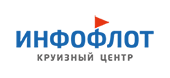                     Редакция от 01.02.2023АГЕНТСКИЙ ДОГОВОР (ОФЕРТА)«01» февраля 2023Генеральный директор______________________ / А.А. Макаров /В Общество с ограниченной ответственностью «Центр бронирования круизов» (ООО «ЦБК») – далее «Компания»107113, Г.Москва, вн.тер. г. Муниципальный Округ Сокольники, ул Шумкина, дом 20, строение 1, этаж, НАДСТРОЙКА, помещение XII ЧАСТЬ КОМН. 18ИНН 9718206621 / КПП 771801001 ОГРН 1227700687620